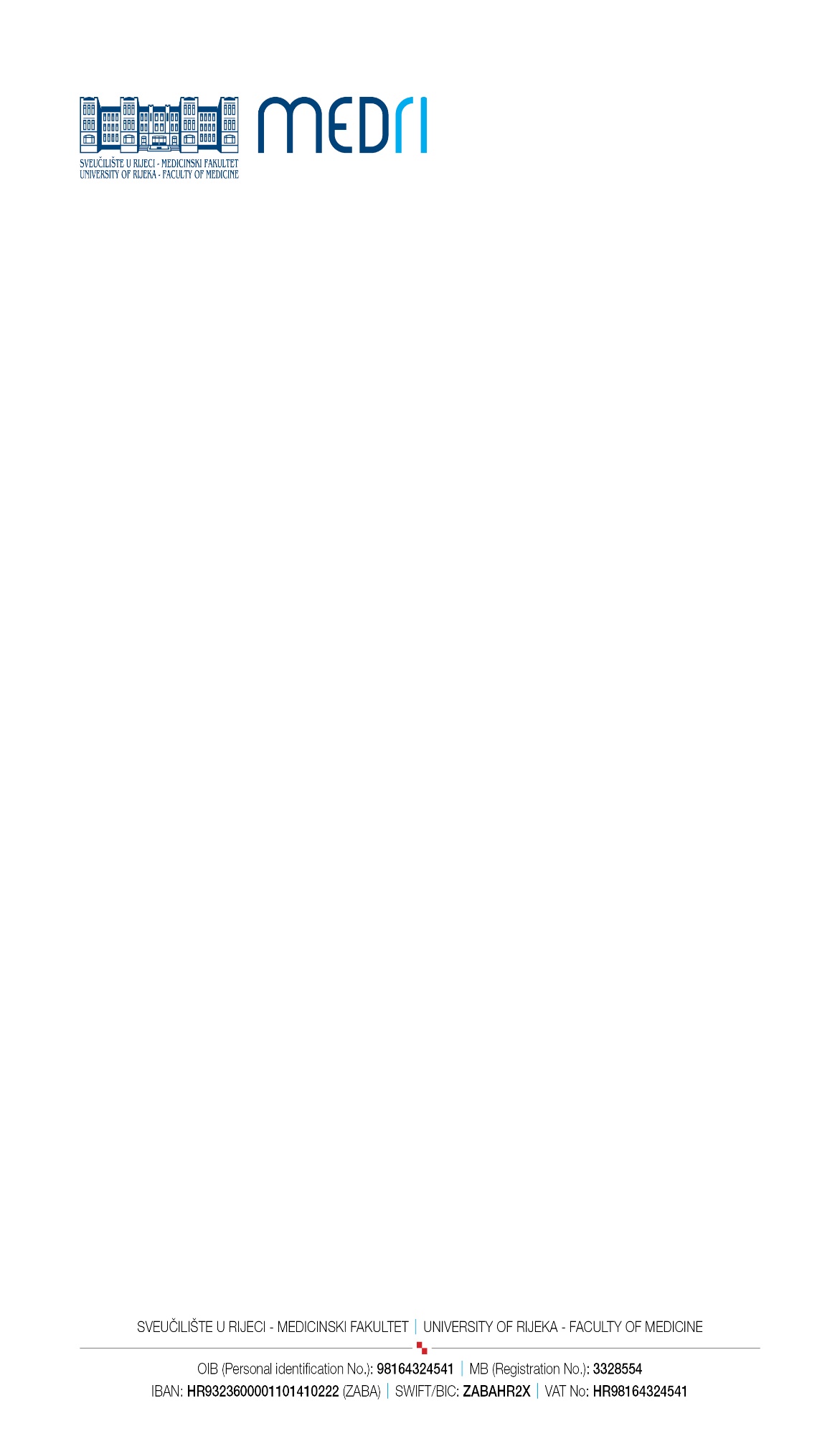 OCJENA DIPLOMSKOG RADAIntegrirani preddiplomski i diplomski sveučilišni studij Medicina Opći podaci studenta/studenticeOpći podaci studenta/studenticeIme i prezime studenta/studenticeMatični broj studenta/studenticeNASLOV  TEME DIPLOMSKOG RADAHrvatski jezikEngleski jezikZAKLJUČNO MIŠLJENJE ZAKLJUČNO MIŠLJENJE ZAKLJUČNO MIŠLJENJE OCJENA DIPLOMSKOG RADA  (primjer: izvrstan (5), A, 95%)OCJENA DIPLOMSKOG RADA  (primjer: izvrstan (5), A, 95%)OCJENA DIPLOMSKOG RADA  (primjer: izvrstan (5), A, 95%)Brojčana ocjena (2-5)Slovčana ocjena (A-D)Postotak usvojenih znanja, vještina i kompetencija Povjerenstvo za ocjenu diplomskog rada Povjerenstvo za ocjenu diplomskog rada Titula, ime i prezime, ustanova, država:Potpis:1. (predsjednik Povjerenstva)2. 3.U Rijeci, U Rijeci, 